Revised as of 28 January 03I Am…Emotional self-awareness is the ability torecognize one’s feelings. In the spaces belowcomplete each statement based on how youfeel. Use the blanks to add your own feelingwords.Example:I am most happy when _______________________________________________________ .I feel embarrassed when ____________________________________________________ .I think negative thoughts about myself when ________________________________ .I am ______________when ____________________________________________________ .I feel _____________when ____________________________________________________ .I think ________________about _________________when ________________________ .I am ______________when ____________________________________________________ .I feel _____________when ____________________________________________________ .I think ________________about _________________when ________________________ .I am ______________when ____________________________________________________ .I feel _____________when ____________________________________________________ .I think ________________about _________________when ________________________ .I am ______________when ____________________________________________________ .I feel _____________when ____________________________________________________ .I think ________________about _________________when ________________________ .Finish this statement: I think the world needs… 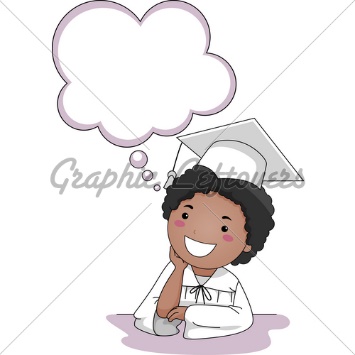 Page 7